Madonas pilsētas domeMADONAS PILSĒTAS PIRMSSKOLAS IZGLĪTĪBAS IESTĀDE „ PRIEDĪTE”Reģ.Nr.4401900095,Valmieras ielā 17,Madonā,Madonas novads, LV 4801,tālr.4807535PielikumsMadonas novada pašvaldības domes20.12.2016. lēmumam Nr.691 (protokols Nr.26, 41.p.)Madonas pilsētas pirmsskolas izglītības iestādes „Priedīte”NOLIKUMSMadonāIzdots saskaņā ar Izglītības likuma 22.panta pirmo daļu,Vispārējās izglītības likuma 8. un 9.pantuI. Vispārīgie jautājumi1. Madonas pilsētas pirmsskolas izglītības iestāde “Priedīte” (turpmāk – iestāde) ir Madonas novada pašvaldības domes dibināta (turpmāk – dibinātājs) pirmsskolas izglītības iestāde.2. Iestādes darbības tiesiskais pamats ir Izglītības likums, Vispārējās izglītības likums, citi normatīvie akti, kā arī dibinātāja izdotie tiesību akti un šis .3. Iestāde ir pastarpinātās pārvaldes iestāde, tai ir savs zīmogs, var būt sava simbolika un konts bankā. 4. Iestādes juridiskā adrese: Valmieras iela-17, Madona, Madonas novads, LV-4801, Latvija.5. Dibinātāja juridiskā adrese: Saieta laukums-1,Madona, Madonas novads, LV-4801, Latvija.6. Iestādes izglītības programmu īstenošanas vietas un teritoriālās struktūrvienības:       Valmieras iela- 17, Madona, Madonas novads, LV-4801, Latvija.II. Iestādes darbības mērķi, pamatvirziens un uzdevumi7. Iestādes mērķi ir 7.1. organizēt un īstenot mācību un audzināšanas procesu, lai nodrošinātu valsts pirmsskolas izglītības vadlīnijās noteikto mērķu sasniegšanu;7.2. veicināt izglītojamā vispusīgu un harmonisku attīstību, ievērojot viņa attīstības likumsakarības un vajadzības, individuālajā un sabiedriskajā dzīvē nepieciešamās zināšanas, prasmes un attieksmes, tādējādi mērķtiecīgi nodrošinot izglītojamajam iespēju sagatavoties pamatizglītības apguvei.8. Iestādes darbības pamatvirziens ir izglītojoša un audzinoša darbība.9. Iestādes uzdevumi ir:9.1. īstenot izglītības programmas, organizēt mācību un audzināšanas darbu, izvēlēties izglītošanas darba metodes un formas, mērķtiecīgi nodrošinot izglītojamo personības daudzpusīgu veidošanos, veselības stiprināšanu un sagatavošanu pamatizglītības apguves uzsākšanai;9.2. sekmēt izglītojamā fizisko spēju attīstību un kustību apguvi;9.3. sekmēt izglītojamā pašapziņas veidošanos, spēju un interešu apzināšanos, jūtu un gribas attīstību, veicinot izglītojamā pilnveidošanos par garīgi, emocionāli un fiziski attīstītu personību;9.4. veidot izglītojamā pamatiemaņas patstāvīgi mācīties un pilnveidoties, kā arī veicināt izglītojamā izziņas darbības un zinātkāres attīstību, nodrošinot zināšanu un prasmju apguvi;9.5. sekmēt izglītojamā saskarsmes un sadarbības prasmju attīstību;9.6. sekmēt pozitīvas, sociāli aktīvas un atbildīgas attieksmes veidošanos izglītojamajam pašam pret sevi, ģimeni, citiem cilvēkiem, apkārtējo vidi un Latvijas valsti, saglabājot un attīstot savu valodu, etnisko un kultūras savdabību. Veidot izpratni par cilvēktiesību pamatprincipiem un audzināt krietnus, godprātīgus, atbildīgus cilvēkus – Latvijas patriotus;9.7. sadarboties ar izglītojamā vecākiem vai citiem izglītojamā likumiskajiem pārstāvjiem (turpmāk – vecāki), lai nodrošinātu izglītojamā sagatavošu pamatizglītības ieguves uzsākšanai;9.8. nodrošināt izglītības programmas īstenošanā un izglītības satura apguvē nepieciešamos mācību līdzekļus;9.9. racionāli un efektīvi izmantot izglītībai atvēlētos finanšu, materiālos un personāla resursus.III. Iestādē īstenojamās izglītības programmas10. Iestāde īsteno licencētas pirmsskolas izglītības programmu, programmas kods- 01011111.11. Iestādē var tikt īstenotas licencētās speciālās pirmsskolas izglītības programmas.12. Iestāde var patstāvīgi īstenot interešu izglītības programmas.IV. Izglītības procesa organizācija13. Izglītības procesa organizāciju iestādē nosaka Izglītības likums, Vispārējās izglītības likums, citi ārējie normatīvie akti, šis , Darba kārtības noteikumi, Iekšējās kārtības noteikumi un citi iestādes iekšējie normatīvie akti.14. Pedagoģiskā procesa galvenie pamatnosacījumi ir:14.1. ievērot izglītojamā vajadzības, intereses un spējas, kā arī nodrošināt viņa individuālo attīstību, ja nepieciešams, izstrādājot individuālu mācību plānu;14.2. sekmēt izglītojamā pozitīvu pašsajūtu drošā un attīstību veicinošā vidē;14.3. nodrošināt izglītojamā, pedagogu, dibinātāja un vecāku sadarbību.15.  Izglītības programmā noteikto izglītības saturu izglītojamais apgūst patstāvīgā darbībā un rotaļnodarbībās ar integrētu mācību saturu, visas dienas garumā nodrošinot vienmērīgu slodzi. 16. Rotaļnodarbības var notikt vienlaikus visā grupā, apakšgrupās vai arī individuāli. Rotaļnodarbības ar integrētu mācību saturu izglītojamā fiziskai, psihiskai un sociālai attīstībai tiek plānotas katru nedēļu. 17. Pirmsskolas izglītības satura apguve izglītojamajam nodrošina:17.1. daudzpusīgas izglītojamā attīstības sekmēšanu un individualitātes veidošanos;17.2. garīgo, fizisko un sociālo attīstību;17.3. iniciatīvas, zinātkāres, patstāvības un radošās darbības attīstību, tai skaitā izglītojamā prasmes patstāvīgi mācīties un pilnveidoties veidošanos un attīstību;17.4. izglītojamā saskarsmes un sadarbības prasmju sekmēšanu; 17.5. izglītojamā pašapziņas veidošanos, spēju un interešu apzināšanos, jūtu un gribas attīstību, veicinot izglītojamā pilnveidošanos par garīgi, emocionāli un fiziski attīstītu personību;17.6. pozitīvas, sociāli aktīvas un atbildīgas attieksmes veidošanos izglītojamajam pašam pret sevi, ģimeni, citiem cilvēkiem, apkārtējo vidi un Latvijas valsti, saglabājot un attīstot savu valodu, etnisko un kultūras savdabību;17.7. izpratnes par cilvēktiesību pamatprincipiem veidošanos, audzinot krietnus, godprātīgus, atbildīgus cilvēkus – Latvijas patriotus;17.8. valsts valodas lietošanas pamatiemaņu apguvi;17.9. veselības nostiprināšanu;17.10. psiholoģisko sagatavošanu pamatizglītības ieguves uzsākšanai.18. Pirmsskolas izglītības programmu apgūst izglītojamie no 1,5 līdz septiņu gadu vecumam. Atkarībā no veselības stāvokļa un psiholoģiskās sagatavotības pirmsskolas izglītības programmas apguvi atbilstoši Vispārējās izglītības likumā noteiktajam var pagarināt vai saīsināt par vienu gadu saskaņā ar vecāku vēlmēm un ģimenes ārsta vai psihologa atzinumu.19. Izglītības satura apguves plānotos rezultātus nosaka valsts pirmsskolas izglītības vadlīnijas. Izglītības programmas apguves laikā izglītojamo zināšanu, prasmju un attieksmju vērtējumu izsaka mutvārdos un aprakstoši, uzsverot pozitīvo un nozīmīgo viņa darbībā un sasniegumos.20. Pēc pirmsskolas izglītības satura apguves par izglītojamo sasniegumiem (zināšanām, prasmēm un attieksmēm atbilstoši plānotajiem rezultātiem) rakstiski informē viņa vecākus. Pirmsskolas izglītības programmas apguvi apliecina iestādes izdota .21. Izglītojamo uzņemšanas kārtību nosaka dibinātājs normatīvajos aktos noteiktajā kārtībā. 22. Iestādes vadītājs, ievērojot vecāku pieprasījumu pēc iestādes un dibinātāja noteikto izglītojamo uzņemšanas kārtību, komplektē grupas (pēc izglītojamo vecumiem, skaita, darba laika u.c. kritērijiem) saskaņā ar normatīvajos aktos noteiktajām higiēnas un drošības prasībām.V. Izglītojamo tiesības un pienākumi 23. Izglītojamo tiesības, pienākumi un atbildība noteikta Izglītības likumā, Bērnu tiesību aizsardzības likumā, citos ārējos normatīvajos aktus un iestādes iekšējos normatīvajos aktos.                                      VI. Pedagogu un citu darbinieku tiesības un pienākumi24. Iestādi vada vadītājs, kuru pieņem darbā un atbrīvo no darba dibinātājs normatīvajos aktos noteiktā kārtībā.25. Par vadītāju ir tiesīga strādāt persona, kuras izglītība un kvalifikācija atbilst normatīvajos aktos noteiktajām prasībām.26. Vadītāja tiesības, pienākumi un atbildība noteikta Izglītības likumā, Vispārējās izglītības likumā, Bērnu tiesību aizsardzības likumā, Fizisko personu datu aizsardzības likumā, Darba likumā  un citos normatīvajos aktos. Vadītāja tiesības, pienākumus un atbildību precizē darba  un amata apraksts.27. Iestādes pedagogus un citus darbiniekus darbā pieņem un atbrīvo vadītājs normatīvajos aktos noteiktā kārtībā. Vadītājs ir tiesīgs deleģēt pedagogiem un citiem iestādes darbiniekiem konkrētu uzdevumu veikšanu. 28.Vadītājs dod priekšlikumus dibinātājam par iestādes amata vienību skaita nepieciešamību un darba samaksas noteikšanu un grozīšanu.29. Iestādes pedagogu tiesības, pienākumi un atbildība noteikta Izglītības likumā, Vispārējās izglītības likumā, Bērnu tiesību aizsardzības likumā, Fizisko personu datu aizsardzības likumā, Darba likumā un citos normatīvajos aktos. Pedagoga tiesības, pienākumus un atbildību precizē darba  un amata apraksts.30. Iestādes citu darbinieku tiesības, pienākumi un atbildība noteikta Darba likumā, Bērnu tiesību aizsardzības likumā un citos normatīvajos aktos. Iestādes citu darbinieku tiesības, pienākumus un atbildību precizē darba  un amata apraksts.VII. Iestādes pašpārvaldes izveidošanas kārtība un kompetence31. Vadītājam ir pienākums nodrošināt iestādes padomes izveidošanu un darbību.32. Iestādes padomes kompetenci nosaka Izglītības likums, un tā darbojas saskaņā ar iestādes padomes darbību reglamentējošu normatīvo aktu, ko, saskaņojot ar vadītāju, izdod padome.VIII. Iestādes pedagoģiskās padomes izveidošanas kārtība un kompetence33. Iestādes pedagoģiskās padomes izveidošanas kārtību, darbību un kompetenci nosaka Vispārējās izglītības likums un citi normatīvie akti. 34. Pedagoģisko padomi vada vadītājs.       IX. Iestādes iekšējo normatīvo aktu pieņemšanas kārtība un iestāde vai pārvaldes amatpersona, kurai privātpersona, iesniedzot attiecīgu iesniegumu, var apstrīdēt iestādes izdotu administratīvo aktu vai faktisko rīcību35. Iestāde saskaņā ar Izglītības likumā, Vispārējās izglītības likumā un citos normatīvajos aktos, kā arī iestādes nolikumā noteikto, patstāvīgi izstrādā un izdod iestādes iekšējos normatīvos aktus:35.1. Iestādes padomes reglamentu;35.2.Pedagoģiskās padomes reglamentu;35.3.Iekšējās kārtības noteikumus;35.4.Darba kārtības noteikumus;35.5. Darba drošības un aizsardzības noteikumus u.c. 36. Iestādes izdotu administratīvo aktu vai faktisko rīcību privātpersona var apstrīdēt, iesniedzot attiecīgu iesniegumu dibinātājam- Madonas novada pašvaldībai  Saieta laukumā-1, Madonā, Madonas novadā, LV-4801.X. Iestādes saimnieciskā darbība37. Iestāde ir patstāvīga finanšu, saimnieciskajā un citā darbībā saskaņā ar Izglītības likumā un citos normatīvajos aktos, kā arī iestādes nolikumā noteikto.38. Atbilstoši normatīvajos aktos noteiktajam vadītājs, saskaņojot ar dibinātāju, ir tiesīgs slēgt ar juridiskām un fiziskām personām līgumus par dažādu iestādei nepieciešamo darbu veikšanu un citiem pakalpojumiem , ja tas netraucē izglītības programmu īstenošanai.39. Iestādes saimnieciskās darbības ietvaros tiek veikta iestādes telpu un teritorijas apsaimniekošana.XI. Iestādes finansēšanas avoti un kārtība40. Iestādi finansē tās dibinātājs. Iestādes finansēšanas avotus un kārtību nosaka Izglītības likums, Vispārējās izglītības likums un citi normatīvie akti. Valsts un pašvaldība piedalās iestādes finansēšanā normatīvajos aktos noteiktā kārtībā.41. Iestāde normatīvajos aktos noteiktā kārtībā var saņemt papildu finanšu līdzekļus:41.1. ziedojumu un dāvinājumu veidā;41.2. sniedzot maksas pakalpojumus iestādes nolikumā noteiktajos gadījumos;41.3. no citiem ieņēmumiem.42. Papildu finanšu līdzekļi ieskaitāmi iestādes attiecīgajā budžeta kontā un izmantojami tikai:42.1. iestādes attīstībai;42.2. mācību līdzekļu iegādei;42.3. iestādes aprīkojuma iegādei;42.4. pedagogu materiālajai stimulēšanai.43. Papildu finanšu līdzekļu izmantošanas kārtību nosaka vadītājs, saskaņojot ar dibinātāju.XII. Iestādes reorganizācijas un likvidācijas kārtība44. Iestādi reorganizē vai likvidē dibinātājs normatīvajos aktos noteiktā kārtībā, paziņojot par to Izglītības iestāžu reģistram.XIII. Iestādes nolikuma un tā grozījumu pieņemšanas kārtība45. Iestāde, pamatojoties uz Izglītības likumu, Vispārējās izglītības likumu, izstrādā iestādes nolikumu. Iestādes nolikumu apstiprina dibinātājs.46. Grozījumus iestādes nolikumā var izdarīt pēc dibinātāja iniciatīvas, vadītāja vai iestādes padomes, Pedagoģiskās padomes priekšlikuma. 47. Grozījumus nolikumā izstrādā iestāde un apstiprina dibinātājs.XIV. Citi būtiski noteikumi, kas nav pretrunā ar Vispārējās izglītības likumu, Izglītības likumu un citiem normatīvajiem aktiem48. Saskaņā ar normatīvajos aktos un dibinātāja noteikto kārtību iestāde veic dokumentu un arhīvu pārvaldību.49. Iestāde normatīvajos aktos noteiktā kārtībā sagatavo valsts statistikas pārskatu, kā arī aktualizē informāciju Valsts izglītības informācijas sistēmā atbilstoši Ministru kabineta noteiktajai Valsts izglītības informācijas sistēmas uzturēšanas un aktualizēšanas kārtībai.50. Iestāde veic nepieciešamās darbības fizisko personu pamattiesību aizsardzībai, tostarp veic fizisko personu datu apstrādi saskaņā ar Fizisko personu datu aizsardzības likumu.51. Iestāde normatīvajos aktos noteiktā kārtībā nodrošina izglītojamo profilaktisko veselības aprūpi un pirmās palīdzības pieejamību iestādē.52. Iestāde sadarbībā ar dibinātāju nodrošina izglītojamo drošību iestādē un tās organizētajos pasākumos atbilstoši normatīvajos aktos noteiktajām prasībām, tostarp:52.1. attiecībā uz higiēnas noteikumu ievērošanu;52.2.civilās aizsardzības, ugunsdrošības, elektrodrošības un darba aizsardzības noteikumu ievērošanu.53. Iestāde atbilstoši savas darbības un izglītības programmu īstenošanas mērķiem un uzdevumiem ir tiesīga sadarboties ar citām izglītības iestādēm un organizācijām, tostarp organizējot izglītojamo un pedagogu profesionālās pieredzes apmaiņas braucienus un uzaicināt citu izglītības iestāžu pedagogus / speciālistus atsevišķu nodarbību vadīšanai.XV. Noslēguma jautājums54. Atzīt par spēku zaudējušu 26.11.2009. (protokols Nr.15.,45.p.) Madonas novada pašvaldības domes sēdē apstiprināto Madonas pilsētas pirmsskolas izglītības iestādes “Priedīte” nolikumu.  Vadītāja	                                                       Gita Lancmane							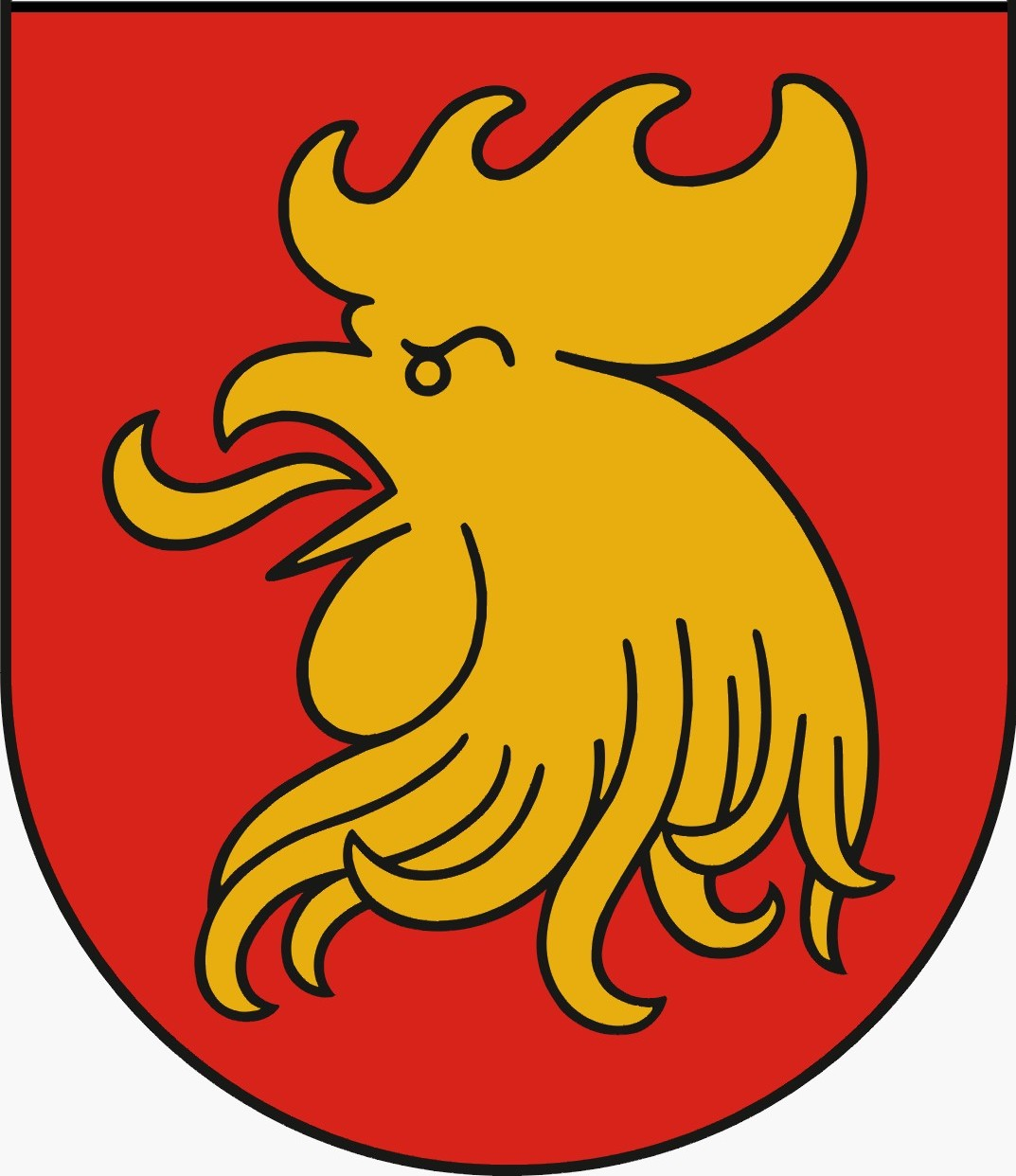 